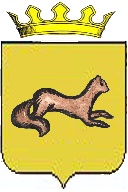 АДМИНИСТРАЦИЯОБОЯНСКОГО РАЙОНА КУРСКОЙ ОБЛАСТИПОСТАНОВЛЕНИЕот 19.12.2016                                                                                                        № 545ОбояньО порядке формирования, утверждения иведения плана закупок товаров работ, услугдля обеспечения нужд муниципального района«Обоянский район» Курской области       В соответствии с частью 5 статьи 17, частью 5 статьи 21  Федерального закона от 5 апреля 2013 года      № 44-ФЗ «О контрактной системе в сфере закупок товаров, работ, услуг для обеспечения государственных и муниципальных нужд», Постановлением Правительства Российской Федерации от  21 ноября 2013 г. № 1043 «О требованиях к формированию, утверждению и ведению планов закупок товаров, работ, услуг для обеспечения нужд субъекта Российской Федерации и муниципальных нужд, а также требованиях к форме планов закупок товаров, работ, услуг»  Администрация Обоянского района Курской области  ПОСТАНОВЛЯЕТ:1. Утвердить прилагаемый Порядок формирования, утверждения и ведения плана закупок товаров, работ, услуг для обеспечения нужд муниципального района «Обоянский район» Курской области (далее - Порядок).2. В течение 3 дней со дня утверждения Порядка разместить Порядок на официальном сайте Российской Федерации в информационно-телекоммуникационной сети «Интернет» для размещения информации о размещении заказов на поставки товаров, выполнение работ, оказание услуг (www.zakupki.gov.ru). Контроль исполнения настоящего постановления оставляю за собой.Настоящее постановление вступает в силу со дня подписания. Глава Обоянского района                                         Н.В. ЧерноусовГубанов Э.В.(471-41)-2-13-37                                                                                                                         Утвержден                                                                                                                         Постановлением                                                                                                                         Администрации Обоянского 	                 района Курской области	                 от 19.12.2016  № 545    ПОРЯДОКФОРМИРОВАНИЯ, УТВЕРЖДЕНИЯ И ВЕДЕНИЯ ПЛАНА ЗАКУПОКТОВАРОВ, РАБОТ, УСЛУГ ДЛЯ ОБЕСПЕЧЕНИЯ НУЖД АДМИНИСТРАЦИИ ОБОЯНСКОГО РАЙОНА КУРСКОЙ ОБЛАСТИI. Общие положенияНастоящий Порядок устанавливает требования к формированию, утверждению и ведению планов закупок товаров, работ, услуг (далее - план закупок) для обеспечения нужд муниципальных заказчиков муниципального района «Обоянский район» Курской области (далее - Порядок). Порядок разработан в соответствии с Федеральным законом от 05.04.2013 № 44-ФЗ «О контрактной системе в сфере закупок товаров, работ, услуг для обеспечения государственных и муниципальных нужд» (далее - Закон о контрактной системе) и Постановлением Правительства Российской Федерации от 21.11.2013 № 1043 «О требованиях к формированию, утверждению и ведению планов закупок товаров, работ, услуг для обеспечения нужд субъекта Российской Федерации и муниципальных нужд, а также требованиях к форме планов закупок товаров, работ, услуг».В соответствии с настоящим Порядком к муниципальным заказчикам относятся Администрация Обоянского района Курской области и подведомственные организации, действующие от имени муниципального района «Обоянский район» Курской области, уполномоченные принимать бюджетные обязательства в соответствии с бюджетным законодательством Российской Федерации от имени муниципального образования и осуществляющие закупки.3.План закупок товаров, работ, услуг для обеспечения муниципальных нужд (далее по тексту - план закупок) - документ, формируемый муниципальным заказчиком и содержащий перечень товаров, работ, услуг для нужд муниципального района «Обоянский район»  Курской области, закупка которых осуществляется путем проведения конкурентных способов определения поставщиков или путем закупки у единственного поставщика (подрядчика, исполнителя), а также способом определения поставщика (подрядчика, исполнителя), определяемым в соответствии со статьей 111 Закона о контрактной системе.II. Формирование и утверждение планов закупок1. Планы закупок муниципальных заказчиков формируются в процессе составления и рассмотрения проекта бюджета муниципального района «Обоянский район» Курской области. 2. Планы закупок формируются на основе потребностей в закупке товаров, работ, услуг, определяемых муниципальными заказчиками, с учетом и на основании конкретных мероприятий государственных программ и иных документов программно-целевого планирования, а также в соответствии с осуществляемыми муниципальными заказчиками функциями и полномочиями в соответствии с уставами муниципальных заказчиков.3. При формировании потребности в закупках товаров, работ, услуг муниципальные заказчики руководствуются нормами, правилами и требованиями, установленными нормативными правовыми актами Российской Федерации, Курской области и органов местного самоуправления Обоянского района Курской области.4. Формирование планов закупок производится Заказчиками на основании принципов открытости, прозрачности информации о контрактной системе в сфере закупок, обеспечения конкуренции, профессионализма муниципальных заказчиков, стимулирования инноваций, единства контрактной системы в сфере закупок, ответственности за результативность обеспечения муниципальных нужд, эффективности осуществления закупок.5. Планы закупок формируются и утверждаются муниципальными заказчиками на очередной финансовый год и плановый период в течение 10 рабочих дней после доведения до муниципального заказчика объема прав в денежном выражении на принятие и (или) исполнение обязательств в соответствии с бюджетным законодательством Российской Федерации. При этом муниципальные заказчики:а) формируют планы закупок исходя из целей осуществления закупок, определенных с учетом положений статьи 13 Федерального закона о контрактной системе, и представляют их не позднее 1 августа главным распорядителям средств бюджета муниципального района «Обоянский район»  Курской области,  для формирования на их основании в соответствии с бюджетным законодательством Российской Федерации обоснований бюджетных ассигнований на осуществление закупок;б) корректируют при необходимости по согласованию с главными распорядителями средств бюджета планы закупок в процессе составления проекта решения Представительного Собрания Обоянского района Курской области о бюджете муниципального района «Обоянский район» Курской области;в) при необходимости уточняют сформированные планы закупок, после их уточнения и доведения до муниципального заказчика объема прав в денежном выражении на принятие и (или) исполнение обязательств в соответствии с бюджетным законодательством Российской Федерации утверждают сформированные планы закупок и уведомляют об этом главного распорядителя средств бюджета.6. План закупок на очередной финансовый год и плановый период разрабатывается путем изменения параметров планового периода утвержденного плана закупок и добавления к ним параметров 2-го года планового периода.7. План закупок формируется на срок, соответствующий сроку действия решения Представительного Собрания Обоянского района Курской области, о бюджете на текущий финансовый год (и плановый период); 8. В планы закупок муниципальных заказчиков в соответствии с бюджетным законодательством Российской Федерации включается информация о закупках, осуществление которых планируется по истечении планового периода. В этом случае информация вносится в планы закупок на весь срок планируемых закупок с учетом особенностей, установленных порядком формирования, утверждения и ведения планов закупок для обеспечения муниципальных нужд.9. Главные распорядители средств бюджета муниципального района «Обоянского района» Курской области, осуществляют контроль за исполнением плана закупок подведомственными им организациям.III. Внесение изменений в планы закупок1. Муниципальные заказчики ведут планы закупок в соответствии с положениями Закона о контрактной системе и настоящего Порядка.2. Планы закупок подлежат изменению при необходимости:а) приведения планов закупок в соответствие с утвержденными изменениями целей осуществления закупок, определенных с учетом положений статьи 13 Закона о контрактной системе и установленных в соответствии со статьей 19 Закона о контрактной системе, требований к закупаемым товарам, работам, услугам (в том числе предельной цены товаров, работ, услуг) и (или) нормативных затрат на обеспечение функций муниципальных органов;б) приведения планов закупок в соответствие с муниципальными правовыми актами о внесении изменений в решение Представительного Собрания Обоянского района Курской области, о бюджете на текущий финансовый год (текущий финансовый год и плановый период);в) реализации федеральных законов, решений, поручений, указаний Президента Российской Федерации, решений, поручений Правительства Российской Федерации, законов субъектов Российской Федерации, решений, поручений высших исполнительных органов государственной власти субъектов Российской Федерации, муниципальных правовых актов, которые приняты после утверждения планов закупок и не приводят к изменению объема бюджетных ассигнований, утвержденных решением Представительного Собрания Обоянского района Курской области,  о бюджете муниципального района «Обоянский район» Курской области;г) реализации решения, принятого муниципальным заказчиком по итогам обязательного общественного обсуждения закупки;д) использования в соответствии с законодательством Российской Федерации экономии, полученной при осуществлении закупки;е) повторного осуществления закупок в случаях, предусмотренных федеральным законодательством;ж) в случае выдачи предписания органами контроля, определенными статьей 99 Закона о контрактной системе, в том числе об аннулировании процедуры определения поставщиков (подрядчиков, исполнителей);з) иные случаи, предусмотренные федеральным законодательством Российской Федерации и иными нормативными правовыми актами о контрактной системе в сфере закупок.IV. Требования к форме планов закупок товаров, работ, услуг1. План закупок представляет собой единый документ, требования к форме которого утверждены постановлением Правительства Российской Федерации от 21 ноября 2013 года № 1043 «О требованиях к формированию, утверждению и ведению планов закупок товаров, работ, услуг для обеспечения нужд субъекта Российской Федерации и муниципальных нужд, а также требованиях к форме планов закупок товаров, работ, услуг».2. Информация о закупках, которые планируется осуществлять в соответствии с пунктом 7 части 2 статьи 83 и пунктами 4, 5, 26, 33 части 1 статьи 93 Закона о контрактной системе, указывается в плане закупок одной строкой по каждому включенному в состав идентификационного кода закупки коду бюджетной классификации в размере годового объема финансового обеспечения в отношении каждого из следующих объектов закупок:а) лекарственные препараты;б) товары, работы или услуги на сумму, не превышающую 100 тыс. рублей (в случае заключения муниципальным заказчиком контракта в соответствии с пунктом 4 части 1 статьи 93 Закона о контрактной системе);в) товары, работы или услуги на сумму, не превышающую 400 тыс. рублей (в случае заключения муниципальным заказчиком контракта в соответствии с пунктом 5 части 1 статьи 93 Закона о контрактной системе);г) услуги, связанные с направлением работника в служебную командировку, а также услуги, связанные с участием в проведении фестивалей, концертов, представлений и подобных культурных мероприятий (в том числе гастролей) на основании приглашений на посещение указанных мероприятий (в случае заключения муниципальным заказчиком контракта в соответствии с пунктом 26 части 1 статьи 93 Закона о контрактной системе);д) преподавательские услуги, оказываемые физическими лицами;е) услуги экскурсовода (гида), оказываемые физическими лицами.3. В плане закупок отдельными строками указываются общий объем финансового обеспечения по каждому коду бюджетной классификации и итоговый объем финансового обеспечения, предусмотренные на заключение контрактов в текущем финансовом году, плановом периоде и последующие годы (в случае закупок, которые планируется осуществить по истечении планового периода).4. Утвержденный муниципальным заказчиком план закупок и внесенные в него изменения подлежат размещению в единой информационной системе в сфере закупок, а до ввода ее в эксплуатацию - на официальном сайте Российской Федерации в информационно-телекоммуникационной сети "Интернет" для размещения информации о размещении заказов на поставки товаров, выполнение работ, оказание услуг (www.zakupki.gov.ru) в течение трех дней с даты утверждения или изменения плана закупок, за исключением сведений, составляющих государственную тайну.